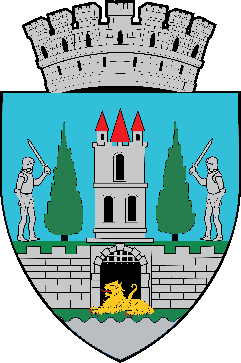 Program de îmbunătăţire a Eficienţei EnergeticeMunicipiul Satu Mare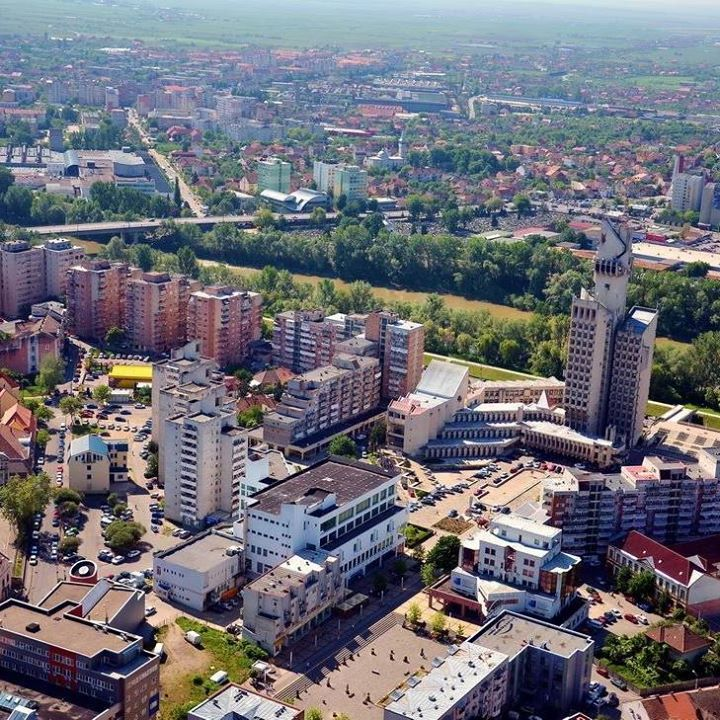 2021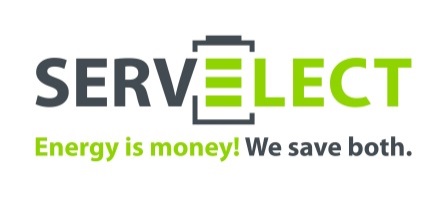 SERVELECT – ESCOSoluții și servicii de optimizare a consumurilorenergetice și reducerea costurilor operaționaleViziunea ServelectViziunea noastră este să oferim oamenilor posibilitatea de a achiziționa produse realizate cu un consum energetic eficient și cu impact pozitiv de CO2 asupra mediului.Cartea noastră de vizităSoluții și ServiciiFOAIE DE SEMNĂTURI:PreambulReducerea costurilor, consumului şi creşterea performanţei energetice în clădirile şi obiectivele de utilizare a energiei, eficientizarea mobilităţii urbane şi a serviciilor publice se numără printre principalele obiective şi priorităţi ale administraţiei publice a Municipiului Satu Mare. Eficienţa energetică este de o importanţă considerabilă, fapt confirmat de către Primarul Municipiului Satu Mare prin măsurile, acţiunile şi soluţiile avute în vedere, respectiv prin asumarea unui program de accesare finanţări (ne)rambursabile şi de punere în practică a proiectelor prioritare expuse inclusiv în planul acestei documentaţii.Prin eficienţă energetică la nivelul comunităţii urbane şi chiar extins la nivelul judeţului, întelegem un factor determinant pentru o creştere economică inteligentă, sănătoasă şi durabilă, cu impact major în dezvoltarea urbană. Prin eficienţă energetică la nivelul clădirilor publice, rezidenţiale şi private, întelegem reducerea necesarului şi utilizarea raţională a energiei, în acelaşi timp cu asigurarea unui confort termic adaptat, a calităţii aerului interior şi a unui iluminat interior respectând normele luminotehnice în vigoare. Prin acţiuni de instruire şi educare în domeniul utilizării eficiente a energiei se obţine conştientizare şi schimbare de comportament.Prezentul Program oferă soluţii privind:Promovarea sistematică a unui management energetic, conform unor proceduri, roluri, instrumente, responsabilităti şi asumarea unor indicatori de performanţă;Reducerea cererii şi a risipei de energie;Utilizarea mai eficienţă a energiei în toate tipurile de activitate urbană şi rurală;Promovarea producerii de energie la nivel local din surse regenerabile şi prin microcogenerare bazată pe cererea de energie termică, dacă și unde este cazul;Conservarea şi utilizarea durabilă a resurselor naturale existente;Utilizarea raţională a combustibililor fosili;Promovarea parteneriatelor public-private pentru creşterea eficienţei energetice, atât în zona sectorului public, cât şi în cel rezidenţial şi privat;Informarea şi motivarea cetăţenilor, a companiilor şi a altor părţi interesate la nivelul comunităţii urbane cu privire la modul de utilizare eficientă a energiei;Existenţa şi punerea în aplicare a unui program de eficienţă energetică în comunitatea urbană şi rurală, ambiţios, realist, coerent şi susţinut financiar şi politic de către Primăria, Consiliul Local Satu Mare şi comunitatea locală.Programul este propus pentru consultare publică şi înaintat pentru aprobare Primarului şi în Consiliul Local al Municipiului Satu Mare şi este întocmit în conformitate cu cerinţele legale de către o echipă mixtă formată din specialişti din cadrul Primăriei, cu asistenţă tehnică din partea companiei de servicii energetice Servelect, din Cluj-Napoca.Elaborator – asistenţă tehnică de management energeticSERVELECT, companie de servicii energetice, atestată ANRE/ME, Cluj-Napoca www.servelect.roPersoană de contact: Andrei CECLAN, Dr. Ing.Str. Teleorman, Cod 400 573 nr. 33, Cluj-Napoca, jud. CLUJ;Contact: Tel/Fax: +04 (364) 730 808; Mobil: 0728 932 290; E-mail: Andrei.Ceclan@servelect.roAtestatul ANRE, nr. 14/2016, prelungit prin decizia nr. 508/2019; Manager Energetic pentru localităţi;Atestatul ANRE, nr. 109/2019/2016/2010/2007; Auditor energetic clasa a II-a complex;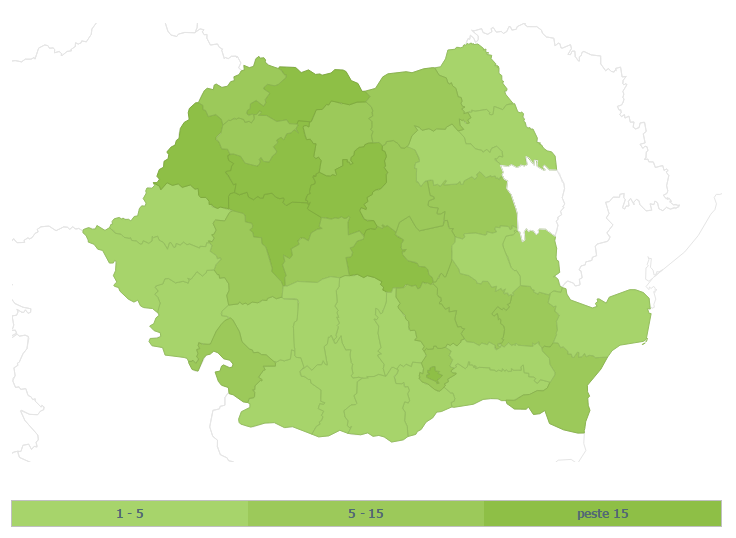 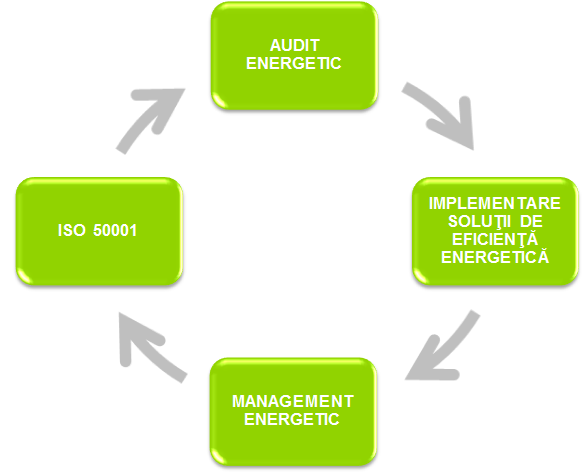 Obiectivele serviciului de asistenţă tehnică de Management EnergeticDescrierea modului de gestionarea a serviciilor de utilităţi publiceModul de gestionare a serviciilor de utilităţi publice din Municipiul Satu Mare este prezentat în tabelul urmator:Modul de gestionare a serviciilor de utilităţi publice – anul 20203. Managementul energetic la nivelul comunităţii urbanePrimăria Municipiului beneficiază de asistenţă tehnică în management energetic, inclusiv pentru elaborarea acestui Program din partea companiei de servicii energetice Servelect pentru perioada 2019 – 2021. În prezent, există acţiuni fixate de către Ministerul Energiei pentru activitatea de management energetic urban, unele deja stabilite la nivelul Primăriei, care sunt incluse în activitatea personalului din Primărie sau contractate, după cum urmează:Acţiuni propuse pentru management energetic urbanCoordonarea datelor privind consumurile energetice de la nivelul autorităţii administraţiei publice locale;Alinierea la impunerile Direcţiei Eficienţă Energetică din cadrul Ministerului Energiei, privind prestarea serviciului de Management Energetic pentru localităţile în conformitate cu:Legea nr. 121/2014 privind eficienţa energetică;Legea nr. 160/2016 pentru modificarea şi completarea Legii nr. 121/2014  privind eficienţa energetică;Decizia nr. 1033/DEE/22.06.2016 emisă de ANRE, privind aprobarea clauzelor minime care trebuie introduse în contractele de prestări servicii de management energetic pentru operatorii economici şi în contractele de prestări servicii de management energetic pentru autorităţile administraţiei publice locale aplicabile societăţilor prestatoare de servicii energetice şi persoanelor fizice autorizate;HGR nr. 877/2018 privind adoptarea Strategiei naţionale pentru dezvoltarea durabilă a României 2030;Legea nr. 372/2005 privind: Performanţa energetică a clădirilor;Legea nr. 101/2020 pentru modificarea şi completarea legii nr. 372/2005 privind performanţa energetică a clădirilor;Ordinul nr. 1726/2020 privind măsurii tranzitorii în vederea asigurării continuităţii sistemului de autorizare a auditorilor energetici persoane fizice şi juridice, de atestare a managerilor energetici şi de autorizare a societăţilor prestatoare de servicii energetice;OUG nr. 1/2020 privind unele măsuri fiscal – bugetare şi pentru modificarea şi completarea unor acte normative, inclusiv privind trecerea atribuţiilor legale privind gestionarea eficienţei energetice de la ANRE la Ministerul Economiei, Energiei şi Mediului de Afaceri, actual Ministerul Energiei.OM ME 64/2021 privind aprobarea tarifelor pentru autorizarea auditorilor energetici persoane fizice, persoane fizice autorizate sau persoane juridice, atestarea managerilor energetici şi a societăţilor prestatoare de servicii energetice, pentru prelungirea valabilităţii autorizaţiei/atestatului, pentru eliberarea duplicatului autorizaţiei/ atestatului, pentru modificarea atestatului.Prelucrarea datelor din sistemul de evidenţă şi monitorizarea consumurilor energetice al Beneficiarului în cadrul raportărilor solicitate de către Conducerea Primăriei şi de către Ministerul Energiei.Calcularea şi analiza unor indicatori specifici de eficienţă energetică şi propunerea de măsuri pentru aceşti indicatori în funcţie de datele colectate în cadrul Programului de îmbunătăţire a eficienţei energetice, respectiv de proiectele aprobate pentru finanţare la nivelul Municipiului.Acordarea consilierii pentru întocmirea caietelor de sarcini pentru achiziţiile publice ale Primăriei pentru proiectare şi execuţie renovări şi modernizări clădiri publice, surse locale (regenerabile) de energie, staţii de încărcare vehicule electrice, echipamente consumatoare de energie şi verificarea documentaţiilor tehnice în cerinţele stabilite de Anexa nr. 1 la Legea nr. 121/2014 privind eficienţa energetică precum şi de regulamentele europene de ecoproiectare, inclusiv întocmirea de documente referitoare la eficienţa energetică necesare accesării de fonduri nerambursabile.Întocmirea rapoartelor privind eficienţa energetică. Aceste rapoarte vor include: analiza evoluţiei consumurilor de energie, evoluţia consumurilor specifice, oportunitatea implementării unor măsuri / proiecte de eficienţă energetică, achiziţii a unor echipamente eficiente energetic etc.Acordarea de consultanţă privind modul de aplicare a legislaţiei şi reglementărilor în vigoare privind eficienţa energetică.Reprezentarea UAT în relaţia cu ME-DEE, pe probleme de eficienţă energetică.Acordarea consilierii privind întocmirea de audituri energetice pentru clădirile publice.Oferirea de suport direct,telefonic/e-mail:în actualizarea procedurii (ISO, dacă este cazul) de achiziţie publică a echipamentelor de către Beneficiar, în vederea respectării regulamentelor Europene de Ecoproiectare;în modul de aplicare a legislaţiei privind eficienţa energetică;privind instruirile organizate de către Ministerul Energiei.Efectuarea unor vizite anuale în conturul energetic al Municipiului în vederea stabilirii tuturor detaliilor care ţin de pregătirea şi actualizarea Programului de îmbunătăţire a eficienţei energetice, respectiv de identificarea unor soluţii de optimizare energetică.Achiziţia datelor şi informaţiilor necesare, pe e-mail de la obiectivele publice, instituţiile subordonate şi companiile de utilităţi (energie electrică, energie termică, gaz metan, apă potabilă, transport public, colectare deşeuri menajere), pentru completarea datelor de analiză energetică până la data de 01 Septembrie a fiecărui an care intră sub incidenţa contractului.Raportarea Programului de îmbunătăţirea a Eficienţei Energetice la DEE din cadrul ME, de către Primărie până la data de 30 Septembrie a fiecărui an, cu obţinerea în prealabil a aprobării Primarului şi Consiliului Local, dacă este cazul.Aplicarea Protocolului Internaţional de Măsurare şi Verificare a Economiilor de Energie (IPMVP, denumirea în engleză) pentru cuantificarea economiilor energetice şi de costuri rezultate în urma implementării unor soluţii de eficienţă energetică şi/sau de introducerea unor surse regenerabile de energie.Facilitarea relaţiei cu companiile de servicii energetice de tip ESCO în vederea implementării, posibil prin parteneriate public-private, a unor proiecte de creştere a eficienţei energetice. Facilitarea relaţiei cu Fondul Român pentru Eficienţa Energiei (FREE) în accesarea de creditare rambursabilă pentru proiecte de creştere a eficienţei energetice.Asigurarea unui training de formare profesională în domeniul eficienţei energetice pentru angajaţii autorităţii publice locale, cu ocazia unei vizite programate în cadrul deplasărilor planificate.Colaborarea cu alţi specialişti în domeniul managementului energetic şi al iluminatului public.4. Analiza energetică a Municipiului Satu MareÎn acest capitol se prezintă datele de consum energetic la nivelul Municipiului Satu Mare.4.1. Sectorul rezidenţial de clădiriConsumurile energetice ale acestui sector sunt evidenţiate în tabelul următor pentru anul de referinţă 2020.Indicatorii de consumuri energetic în clădirile rezidenţiale – 2020Notă:Suprafață preluată de pe site-ul INS. Pentru calculul consumului anual specific de energie pentru încălzire şi a.c.m, s-a eliminat consumul folosit pentru pregătirea hranei, considerat aproximativ 5 % din consumul total de gaz metan.Numarul de locuinţe (apartamente în bloc şi case individuale) luat în calcul este de 71.141 locuinţe, la nivelul anului 2020.4.2. Sectorul public de clădiriSectorul de clădiri publice analizate în cadrul acestui program este alcătuit din următoarele tipuri de clădiri:Clădiri din sectorul de educaţie;Clădiri din sectorul social-cultural;Clădiri din sectorul administrativ;Alte clădiri.Evidenţă consumuri şi costuri energetice pe tipuri de clădiri publiceEste de reţinut faptul că aceste consumuri specifice de energie reflectă atât consumul energetic pentru condiţionarea microclimatului interior (HVAC, iluminat, apă caldă menajeră), cât şi consumurile energetice pentru diferite procese birotice sau tehnologice, inclusiv IT.Se prezintă distribuţia consumului energetic la nivelul clădirilor analizate din Municipiul Satu Mare:Se observă un consum mare de energie termică (pentru încălzire) în clădirile unităţilor de învăţământ din Municipiu, astfel se propune efectuarea unui audit energetic al clădirilor respective, pentru a identifica cauzele şi a propune măsurile de îmbunătăţire a eficienţei energetice potrivite.Se prezintă consumul specific de energie aferent clădirilor analizate din Municipiul Satu Mare:Se prezintă ponderea consumului de energie la nivelul principalilor consumatori din conturul analizat:Conform diagramei de mai sus se observă că la nivelul municipiului Satu Mare, sectorul în care se consumă cel mai mare procent de energie, pentru care primăria suportă cheltuielile, este în rândul clădirilor.Conform datelor obţinute pentru sectorul analizat, clădirile consumă aproximativ 72 % din energia vehiculată ca energie intrată în contur, în timp ce sistemul public de iluminat consumă 28 %.4.3. Sistemul de iluminat publicSe prezintă consumul de energie electrică în perioada 2017-2020, pentru sistemul de iluminat public (stradal, pietonal, ornamental, arhitectural, festiv şi evenimente publice):Consumurile de energie electrica pentru sistemul de iluminat publicRezultă astfel, la nivelul anului 2020, un cost specific mediu cu energia electrică de 622 Lei/MWh/an. În diagrama de mai jos se prezintă evoluţia consumului de energie electrică aferent sistemului de iluminat public din Municipiul Satu Mare.În anul 2020 faţă de anul 2017, consumul de energie electrică aferent sistemului de iluminat public a crescut cu aproximativ 6 %, iar creşterea facturii de energie în 2020 faţă de 2017, este de aproximativ 529.000 lei.Creșterea consumului de energie electrică este justificată prin extinderea sistemului de iluminat public.Se prezintă situaţia corpurilor de iluminat stradal din Municipiul Satu Mare:Situaţia corpurilor de iluminat din Municipiul Satu MareDin analiza preliminară a componenţei sistemului public de iluminat şi a consumului multianual de energie, se observă că SIP are nevoie de lucrării de modernizare, lucru care se întămplă deja, evidenţiat prin proiectele prezentate în Anexa 3.Se propune realizarea unui audit electroenergetic asupra întregului SIP din Municipiul Satu Mare, în urma căruia se vor propune masuri corecte pentru creşterea performanţei şi imbunătăţirii eficienţei energetice.Sistemul de iluminat public reprezintă un caz de consum ineficient, datorită componenţei sale, prin prezenţa lămpilor de iluminat cu vapori de sodiu, mercur, incandescente, fluorescente.Pentru aceste tipuri de lămpi, mai mult de 60 % din energie este consumată sub formă de pierderi.4.4. Sistemul de transport publicSe prezintă consumurile de carburanți și eficiența evaluată a sistemului de transport public la nivelul anului 2020:Indicatori specifici transport4.5. Sistemul de alimentare cu apă şi canalizareServiciul de alimentare cu apă potabilă şi canalizare la nivelul municipiului Satu Mare este asigurat de compania S.C APASERV S.ACantitatea de apă pompată în sistemul de alimentare în anul 2020 a fost de 7.414.589 mc.Apa potabilă livrată la consumatorii casnici din municipiu a fost de 5.521.773 mc, iar 1.892.817 mc de apă potabilă a fost livrată consumatorilor non-casnici.Compania de apă APASERV S.A este un operator economic ce inregistrează anual un consum de energie de peste 1.000 tep, astfel că la nivelul companiei există manager energetic.Consumul de energie pentru asigurarea alimentării cu apă şi canalizare5. Ţinte orientative în domeniul energiei durabile şi emisiilor de CO25.1. Ţinte orientative pe termen lung (2030) şi în perspectiva anilor 2050Obiectivele propuse pentru Municipiul Satu Mare ca parte a elaborării instrumentului actual de planificare în domeniul eficienței energetice sunt corelate atât cu legislația națională în domeniile:eficiență energetică,surse regenerabile de energie și reducerea emisiilor de carbon la nivel local cât și cu viziunea de la nivel european privind decarbonizarea teritoriilor și adaptarea la schimbări climatice.România se află pe traiectoria adecvată pentru respectarea țintei sale referitoare la utilizarea surselor regenerabile de energie.Procentul de energie electrică provenită din surse regenerabile a fost în anul 2012 de 23,4%, iar ținta pentru anul 2020 a fost de 24%.Prin documentul strategic „Foaie de parcurs pentru trecerea la o economie competitivă cu emisii scăzute de dioxid de carbon până în 2050” Comisia Europeană se referă la o reducere a emisiilor provenite din sectorul energetic cu 93% – 99% comparativ cu emisiile din anul 1990.În anul 2050, aproape 100% din mixul energetic va fi asigurat prin tehnologii bazate pe emisii reduse de carbon.Având în vedere că la nivelul anului 2017 ponderea globală a energiei regenerabile în consumul final brut de energie a depășit ținta de 24% asumată pentru anul 2020 (24,5% în 2017, conform Eurostat), precum și evoluția așteptată a acesteia, proiecțiile realizate pe baza ipotezelor utilizate la realizarea Planului Național Integrat în domeniul Energiei și Schimbărilor Climatice (PNIESC) 2021-2030 - indică atingerea unei ponderi globale de 30,7% SRE la nivelul anului 2030.Ținta SRE în punctele intermediare a fost calculată ca valoarea minimă prevăzută de Regulamentul (UE) 2018/1999, și anume:Până în 2022 traiectoria trebuie să atingă ținta de cel puțin 18% din creșterea totală prevăzută în perioada 2020-2030, față de ținta prevăzută la nivelul anului 2020 (24%);Până în 2025 traiectoria trebuie să atingă ținta de cel puțin 43% din creșterea totală prevăzută în perioada 2020-2030, față de ținta prevăzută la nivelul anului 2020 (24%);Până în 2027 traiectoria trebuie să atingă ținta de cel puțin 65% din creșterea totală prevăzută în perioada 2020-2030, față de ținta prevăzută la nivelul anului 2020 (24%)De asemenea, ținta SRE de 30,7%, din versiunea revizuită a planului, are ca ipoteză principală scăderea ponderii producției de energie electrică pe bază de cărbune din producția brută de energie electrică, această ipoteză nefiind reflectată în raportările menționate.Pentru România, Comisia Europeană a stabilit o țintă de reducere cu 2% în 2030 față de nivelul din 2005, în timp ce media pentru UE este o reducere de 30%.La atingerea acestei ținte poate contribui, prin respectarea prevederilor și condițiilor aferente fiecărui stat membru și implementarea Regulamentului (UE) 2018/841 al Parlamentului European și al Consiliului cu privire la includerea emisiilor de gaze cu efect de seră și a absorbțiilor rezultate din activități legate de exploatarea terenurilor, schimbarea destinației terenurilor și silvicultură în cadrul de politici privind clima și energia pentru 2030 și de modificare a Regulamentului nr. 525/2013/UE și a Deciziei nr. 529/2013/UE, printr-o compensare de maxim 13,4 milioane tone CO2 echivalent pentru perioada 2021-2030.Potrivit proiecțiilor efectuate în cadrul elaborării PNIESC, emisiile GES totale în 2030 (EU-ETS și non-ETS, excluzând LULUCF) vor fi de 118,35 mil. tone CO2 echivalent.Procesul de decarbonizare va fi influențat și de îndeplinirea următoarelor obiective strategice aferente economiei circulare:Creșterea ratei de reutilizare și de reciclare a deșeurilor municipale la minimum 70% până în 2030 (minim 50% până la sfârșitul anului 2025);Reducerea cantității de deșeuri biodegradabile municipale depozitate la 35% din cantitatea de deșeuri biodegradabile municipale generată în anul 1995, până la sfârșitul anului 2020;Depozitarea până la finalul anului 2025 numai a deșeurilor supuse în prealabil unor operații de tratare;Creșterea ratei de reciclare a deșeurilor din ambalaje la 80% până în 2030, având ca obiective intermediare o rată de 60% până în 2020 și de 70% până în 2025;Interzicerea depozitării materialelor reciclabile precum mase plastice, metale, sticlă, hârtie și carton, precum și a deșeurilor biodegradabile până în 2025, eliminare completă a depozitării deșeurilor până în 2030;Dezvoltarea piețelor de materii prime secundare de înaltă calitate, inclusiv prin evaluarea valorii adăugate aduse de criteriile de stabilire a încetării statutului de deșeu aplicabile anumitor materiale;Creșterea gradului de valorificare energetică la minim 15% până la finalul anului 2025;Creșterea gradului de colectare separată a deșeurilor reciclabile pe trei fracții (hârtie și carton, plastic și metal și sticlă) astfel încât să se atingă o rată minimă de capturare de 52% în fiecare județ și în municipiul București.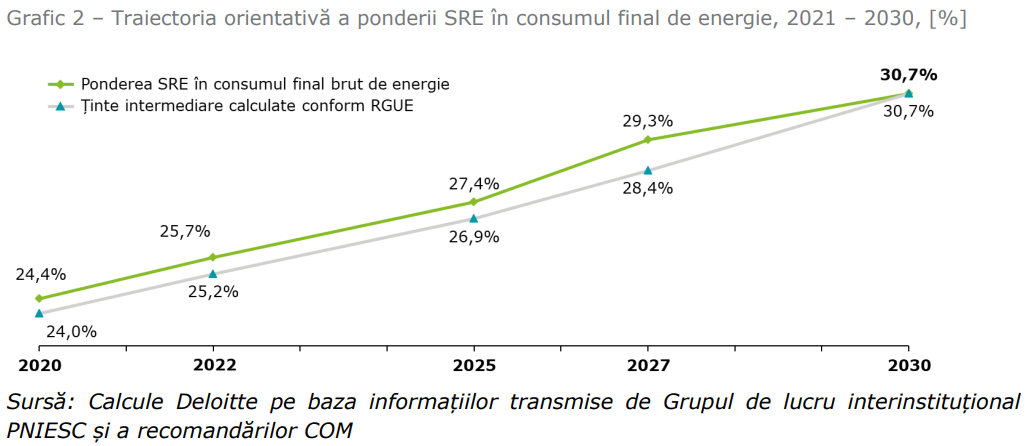 În urma recomandărilor Comisiei, contribuția actualizată a României la realizarea obiectivelor Uniunii Europene până în 2030 este evidențiată în tabelul de mai jos: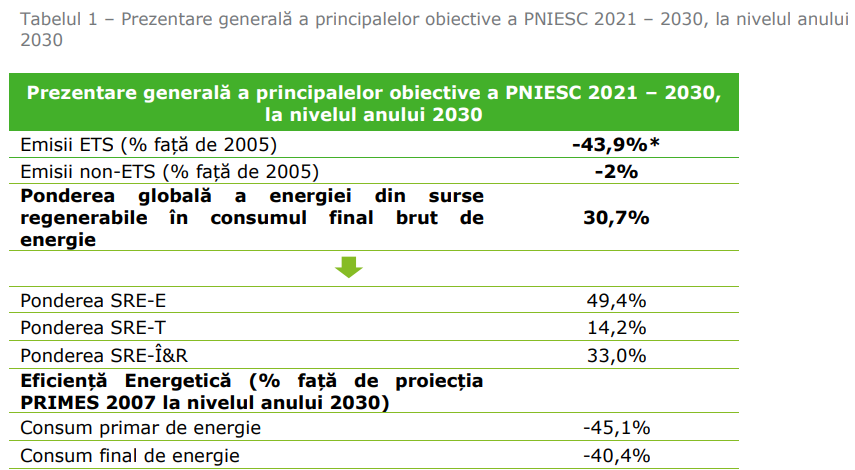 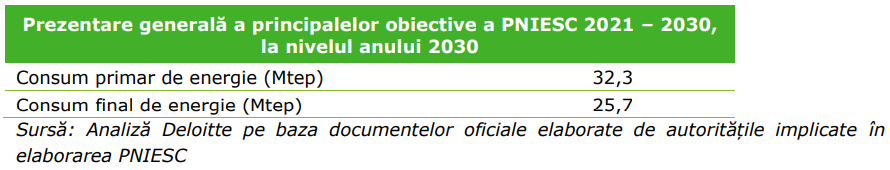 *Valorile emisiilor corespund celor incluse în proiectul PNIESC, transmis în data de 31 decembrie 2018 către COM; se estimează totuși că este posibil ca valoarea finală pentru anul 2030 să scadă, printre altele, ca urmare a diminuării consumului final de energie, precum și a scăderii producției de energie electrică din cărbune.În ceea ce privește cota de energie regenerabilă, Comisia Europeană a recomandat României să crească nivelul de ambiție pentru 2030, până la o pondere a energiei din surse regenerabile de cel puțin 34%.În consecință, nivelul de ambiție cu privire la ponderea energiei din surse regenerabile a fost revizuit față de varianta actualizată a PNIESC, de la o cotă propusă inițial de 27,9%, la o cotă de 30,7%.Astfel, pentru atingerea nivelului de ambiție cu privire la ponderea energiei din surse regenerabile de 30,7% în anul 2030, România va dezvolta capacități adiționale de SRE de aproximativ 6,9 GW comparativ cu anul 2015.Prin urmare, România țintește un consum primar de energie de 32,3 Mtep, respectiv un consum final de energie de 25,7 Mtep, obținând astfel economii de energie de 45,1%, raportate la consumul primar aferent anului 2030, respectiv de 40,4% pentru consumul final de energie, comparativ cu scenariul de referință PRIMES 2007.Mai mult, pentru a se conforma obligațiilor prevăzute la Art. 7 din Directiva (UE) 2018/2002 de modificare a Directivei 2012/27/UE privind eficiența energetică, România trebuie să atingă o valoare cumulată a economiilor noi de energie echivalentă cu 10,12 Mtep în perioada 2021 – 2030.În urma unei analize detaliate, România a decis să elaboreze și să implementeze măsuri și politici alternative care să încurajeze economiile de energie.Din ţintele naţionale, la nivelul localităţii Satu Mare, au fost identificate următoarele valori:ANEXEANEXA 1 – Matrice de evaluare din punct de vedere al managementului energeticANEXA 2 – Fișă de prezentare energetică – anul 2020ENERGIE ELECTRICĂ* Numai daca factura este platita de municipalitate şi nu de compania de apă.GAZE NATURALE CARBURANŢIANEXA 3 – Sinteza programului de îmbunătăţire a eficienţei energeticeA.3.1. Proiecte implementateA.3.1.1. Proiecte implementate la nivelul sistemului public de iluminatA.3.2. Proiecte în curs de implementareA.3.2.1. Proiecte în curs de implementare la nivelul sistemului public de iluminatA.3.2.2. Proiecte în curs de implementare la nivelul clădirilor publiceA.3.2.3. Proiecte în curs de implementare la nivelul clădirilor rezidenţialeA.3.2.4. Proiecte în curs de implementare pentru modernizarea şi dezvoltarea municipiului Satu MareA.3.2.5. Proiecte în curs de implementare la nivelul transportului public localA.3.3. Proiecte propuseA.3.3.1. Proiecte propuse la nivelul sistemului public de iluminatA.3.3.2. Proiecte propuse la nivelul clădirilor publiceA.3.4. Alte proiecte demonstrative şi de organizare propuseA.3.4.1. Proiectele propuse pentru producerea locală de energie din surse regenerabileIndicator performanţă energetică investiţie: Euro/MWh economisit: 1.720 euro/MWh.A.3.4.2. Proiectele propuse la nivel de urbanism localIndicator performanţă energetică investiţie: Euro/MWh economisit: 34 euro/MWh.A.3.4.3. Proiectele propuse la nivelul comunităţiiIndicator performanţă energetică investiţie: Euro/MWh economisit: 68 euro/MWh.A.3.4.4. Proiecte propuse pentru îmbunătăţirea organizării interneA.3.4.5. Proiectele propuse la nivelul achiziţiilor publiceIndicator performanţă energetică investiţie: Euro/MWh economisit: 63 euro/MWh.A.3.4.6. Proiecte demonstrative pilotIndicator performanţă energetică investiţie: Euro/MWh economisit: 2.984 euro/MWh.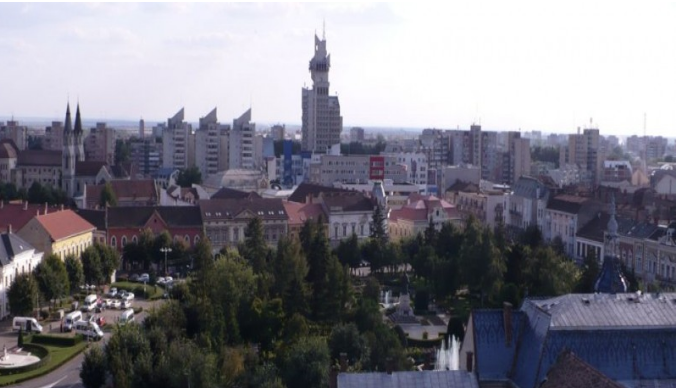 Primar,                                                                          Şef Serviciul Scriere, Implementare                                                                                                                    şi monitorizare proiecte                                                                                                                      Compartiment Energetic,                                                                                                                     dr. Sveda AndreaKereskényi Gábor                                                    Președinte de ședință,							Secretar general,Soluții la cheieServiciiTurbine Cogenerare / TrigenerareAudit EnergeticModernizare iluminat LEDManagement EnergeticSisteme de monitorizare a consumurilorde energieManagement Energetic LocalitățiInstalații FotovoltaiceSF Finanțare EU / NorvegianăCompensare energie reactivăElaborare PAEDAlimentare cu energie PTImplementare ISO 50001Prestator:SERVELECT Cluj-NapocaIulia BÂRGĂUAN – Director GeneralIng. Adrian-Ilie URDA – Responsabil energetic comunități localeDr. Ing. Andrei CECLAN – Manager energetic pentru localităţi, atestat de Ministerul EnergieiIng. Bogdan BÂRGĂUAN – Manager energetic industrie, atestat de Ministerul EnergieiIng. Tiberiu TARCO – Inginer soluții eficiență energeticăBeneficiar:Primăria Municipiului Satu Mare KERESKÉNYI GÁBOR –  Primar Obiectivele serviciului de Management EnergeticObiectivele serviciului de Management EnergeticContractare şi reprezentareStabilirea echipelor de lucru; procedurilor de comunicare/corespondenţă; sistemului de gestiune a datelor energetice (prezentarea draftului şi a fişierelor de lucru); Reprezentarea în relaţia cu Ministerul Energiei conform OUG. 1/2020 şi OM MEEMA 1726/2020, pe baza Legii 121/2014 cu modificările şi completările din Legea 160/2016;Colectare şi dateCoordonarea de colectare de date privind consumurile energetice de la nivelul autorităţii administraţiei publice locale;Analiza datelor de consum şi a curbei de sarcină;Întâlnire de lucru trimestrială privind prezentarea analizei centralizate a datelor energetice trimestriale (comparaţia datelor cu datele din istoric) – concluzii şi recomandări; Raportare luna SeptembrieElaborarea Programului de îmbunătăţire a eficienţei energetice conform modelului aprobat, prin propunerea de măsuri fără cost, cu cost redus sau măsuri ce presupun investiţii;Raportarea "Programului de îmbunătăţire a eficienţei energetice" la Direcția de Eficiență Energetică din cadrul Ministerului Energiei, până la data de 30 Septembrie a fiecărui an care intră sub incidenţa contractului, conform Deciziei 8/DEE/12.02.2015, OUG nr. 1 / 2020 privind unele măsuri fiscal-bugetare şi pentru modificarea şi completarea unor acte normative, respectiv OM MEEMA 1726/2020;Analize şi servicii inclusePropunerea spre implementare de măsuri fără cost, cu cost redus sau măsuri ce presupun investiţii;Analiza Programului îmbunătăţire a eficienţei energetice şi monitorizarea implementării măsurilor de eficienţă energetică incluse în acesta;Calcularea şi analiza indicatorilor specifici de eficienţă energetică solicitaţi de Beneficiar, care să permită evaluarea şi compararea performanţelor energetice locale, cu valori de referinţă medii înregistrate la nivel naţional şi/sau european; propunerea de măsuri pentru îmbunătăţirea acestor indicatori;Instruirea personalului de exploatare al Beneficiarului privind culegerea datelor de importanţă deosebită conform Deciziei 1033/DEE/22.06.2016, OM MEEMA 1726/2020 pe baza Legii 121/2014 cu modificările şi completările din Legea 160/2016;Acordarea de consiliere pentru întocmirea caietelor de sarcini pentru achiziţiile publice ale echipamentelor în vederea achiziţiei echipamentelor eficiente energetic şi verificarea încadrării acestora în cerinţele stabilite de Anexa nr.1 la Legea nr. 121/2014 privind eficienţa energetică precum şi de regulamentele europene de ecoproiectare;Consultanţă online privind modul de aplicare a legislaţiei şi reglementărilor în vigoare privind eficienţa energetică;Participarea la instruiri organizate de Direcția Eficiență Energetică şi informarea în scris a conducerii Beneficiarului despre problemele discutate în cadrul acestora;Întocmirea anuală la solicitarea Beneficiarului de rapoarte privind eficienţa energetică. Aceste rapoarte pot să includă: analiza evoluţiei consumurilor de energie, evoluţia consumurilor specifice, oportunitatea implementării unor măsuri/proiecte de eficienţă energetică, achiziţia unor echipamente eficiente energetic etc.).Servicii comunitare de utilităţi publiceModul de gestionare a serviciuluiModul de gestionare a serviciuluiModul de gestionare a serviciuluiModul de gestionare a serviciuluiIndicatori de eficiență energetică stipulaţi prin contractIndicatori de eficiență energetică stipulaţi prin contractServicii comunitare de utilităţi publiceContract de gestiune delegată
cu operatori de drept privatHotărâre CL de dare în administrare către operatori de drept publicContract de gestiune directă cu operatori de drept privatAlte tipuri de contracte (dacă există) DA
Precizaţi indicatorul NUIluminat Public-X----Alimentare cu apă si  canalizare---S.C. APASERV Satu Mare S.A--Alimentare cu energie termicăNu există sistem centralizat de alimentare cu energie termică în Municipiul Satu MareNu există sistem centralizat de alimentare cu energie termică în Municipiul Satu MareNu există sistem centralizat de alimentare cu energie termică în Municipiul Satu MareNu există sistem centralizat de alimentare cu energie termică în Municipiul Satu MareNu există sistem centralizat de alimentare cu energie termică în Municipiul Satu MareNu există sistem centralizat de alimentare cu energie termică în Municipiul Satu MareTransport public local---TRANSURBAN S.A.--Clădiri publice sub autoritatea Primăriei  și Consiliu local-X----SalubrizareFLORISAL S.A-----Gestiune Domeniu Public---ADP
SC FLORISAL SA
SC GARDEN DESIGN SRL
SC REVERDE
LANDSCAPING SRL
SC NASTAND SRL
SC DIFERIT SRL
SC ARL CLUJ SA--Nr.
crt.IndicatoriValoare indicatorConsum de energieConsum de energieMarimi de raportareMarimi de raportare012
(=4 / 6)34561Consum anual specific de energie pentru încălzire şi a.c.m 
[kWh/m² an]138,5Consumul total de energie pentru încălzire a.c.m. pe tip de locuinţă (gaze naturale) [MWh/an]:380.188Suprafaţa utilă totală încălzită pe tip de locuinţă [m²]:2.744.7231Consum anual specific de energie pentru încălzire şi a.c.m 
[kWh/m² an]138,5apartament în bloc380.188apartament în bloc2.744.7231Consum anual specific de energie pentru încălzire şi a.c.m 
[kWh/m² an]138,5case individuale380.188case individuale2.744.7232Consum anual mediu specific de energie pentru încălzire pe tip de locuinţă [kWh/m² an]114,9Cumsum mediu de energie pentru încălzire pe tip locuinţă (gaze naturale) [MWh/an]:6,3Suprafaţă utilă medie încălzită pe tip de locuinţă [m²]:54,82Consum anual mediu specific de energie pentru încălzire pe tip de locuinţă [kWh/m² an]114,9apartament în bloc6,3apartament în bloc54,82Consum anual mediu specific de energie pentru încălzire pe tip de locuinţă [kWh/m² an]114,9case individuale6,3case individuale54,83Consum anual mediu specific de energie de răcire pe tip de locuinţă cu aer condiţionat[kWh/m² an]-Consum mediu de energie de răcire pe tip locuinţă [MWh/an]:-Suprafaţă utilă medie racită pe tip de locuinţă cu aer condiţionat [m²]:-3Consum anual mediu specific de energie de răcire pe tip de locuinţă cu aer condiţionat[kWh/m² an]-apartament în bloc-apartament în bloc-3Consum anual mediu specific de energie de răcire pe tip de locuinţă cu aer condiţionat[kWh/m² an]-case individuale-case individuale-4Consum anual specific de energie electrică[kWh/m² an]27Consum total de energie electrică [MWh/an]
-locuinţe72.980Suprafaţa utilă totală [m²]
-locuinţe2.744.723Nr. CrtTip clădireNr. Clădiri în grupTotal suprafață utilă încălzită [m2]IndicatoriIndicatoriIndicatoriIndicatoriIndicatoriNr. CrtTip clădireNr. Clădiri în grupTotal suprafață utilă încălzită [m2]Consum energie electrică
(MWh/an)Consum energie termică (MWh/an)Consum combust.
MWh/anFactura energie
(mii lei)Factura energie
(mii lei)Nr. CrtTip clădireNr. Clădiri în grupTotal suprafață utilă încălzită [m2]Consum energie electrică
(MWh/an)Consum energie termică (MWh/an)Consum combust.
MWh/anelectricătermică1Învățământ preuniversitar (grădinițe, școli, licee, etc.) – corpuri clădiri87122.3701.01713.544-727,82.676,92Clădiri social-culturale (creșe, cămine de bătrâni, teatre, centre de zi, muzee etc.)115.681172,181111130,9133,13Clădiri administrative/birouri (cladiri ale primăriei, cladire principală DAS SM şi Serviciul Poliţia locală)95.717171572215115,6125,44Alte locuri de consum7-54902-37,2180,45TOTAL114133.7681.41415.8292261.011,53.115,9Nr. crt.Indicator                    AnU.M.20172018201920201Consum energie electrică (MWh/an)MWh/an6.4415.4436.5866.8652Iluminat publicMWh/an6.0064.9535.3276.5353Iluminat semaforizare, semnalizare, arhitecturalMWh/an4354901.2593304Factura energie electricăMii lei/an2.6682.8573.7314.2695Număr puncte luminoasenumăr6.2887.3527.3887.5746Indicator specific mediu putere [W/punct luminos*an]2291891871767Indicator specific mediu energie [kWh/ punct luminos*an]865740791863Tip aparate de iluminat - anul 2020NumărPutere (W)Putere instalată pe tip de aparat (W)Elba PVB - Na1749250437.250Elba PVB - Na7915011.850Elba PVS - Na7925019.750Elba PVB mic - Hg21812527.250Elba DELFIN - Hg181502.700Elba DELFIN - Na5150750Elba DELFIN - Na470280C300 - Norris - Hg853250213.250C300 - Norris - Hg9312511.625C300 - Norris - Na15225038.000Elba - AVIS - Na321504.800Elba - OLIMP - Hg1250250Elba - OLIMP - Hg231252.875Elba - OLIMP - Na7110770Elba - OLIMP - Na111001.100Elba - BEGA - Na15701.050Elba - LUXOR MHN - TD2250500Elba - Glob Ø400 - Hg451255.625Lampadar TRONCONIC - Na6525016.250Lampadar TRONCONIC - Na22025055.000Elba - model necunoscut - Na470280Philips - MALAGA 1 - Na643250160.750Philips - MALAGA 1 - Na291504.350Philips - MALAGA 2 (mic) - Na271504.050Philips - MALAGA 2 (mic) - Na41702.870Philips – ALTRA - HG5125625Philips - POLAR 400 - Hg771259.625Philips - POLAR 400 - Na39702.730Philips - CPS 400 - Hg181252.250Philips - ALTELE - Na192504.750Philips - ALTELE - Na9515014.250Philips - ALTELE - Na9100900Schreder - Z2 - Na15325038.250Schreder - Saphir 2 - Na11525028.750Schreder - Saphir 2 - Na10415015.600Schreder - Opalo 1 - Na2250500Schreder - Opalo 1 - Na102502.500Schreder - Opalo 2 - Na17070Schreder - Onyx 2 CDO - TT 7115010.650Schreder - Squalo - Na 9015013.500Schreder - JASPER FL 36 W37361.332Schreder - Albany HCI - T171502.550Schreder - Albany HQI - T3150450Schreder - Ambar - Na161502.400Schreder - Nemo COLOANA LUMINOASA CDM - T341505.100Schreder - Nemo BORNA Tub compact 26 W426104Schreder - NOCTIS Linea 1500 LED13636Schreder - NOCTIS Linea LED1236432Schreder - NOCTIS (albastru) LED2336828Schreder - TERRA Maxi CDM – T411506.150Schreder - TERRA Midi CDM - T470280Schreder - SPARK Tub compact 18 W41872Schreder - NEOS 1 CDM - T535175Schreder - NEOS 1 CDM – T335105SPOT VISION - Hg151251.875SPOT VISION - Hg2250500CAN & POWER - Na42501.000CAN & POWERCAN - Na261503.900CAN & POWER - Na211503.150General ELECTRIC - Na4150600PRELUX 136 - corp il. fl. etans 1x36W L36W1636576PRELUX 158 - corp il. fl. etans 1x58W L58W24581.392Brilux - corp il incastrat in perete bulb halogen570350SIMES - corp il incastrat in perete tub comp.il. 26 W1826468Glob Ø400 Nav 100W381104.180Glob Ø400 Na 100W701007.000Glob PCO Ø300 Tub compact 26 W200234.600Felinar - cu bec incandescent10510010.500PHILIPS BDP100 PCC 1XGRN25169254.225PHILIPS BGP203 T25 1XLED59107596.313PHILIPS BGP203 T25 1XLED45134456.030PHILIPS BGP203 T25 1XLED7933792.607Schreder Ampera Mini LED180366.480Schreder Mapera Midi LED18110719.367Schreder AMPERA Midi 64 W   LED21641.344Schreder KIO 49 W LED549245Schreder KIO 63 W LED563315Schereder Ampera Midi 71 W LED871568Schreder KIO 73 W LED573365Schreder KIO 55 W LED455220Schereder Ampera Midi 55 W LED855440Philips 35 W LED38351.330Philips 40 W LED640240Philips 45 W LED65452.925Philips 100 W LED - pod DECEBAL721007.200B dul transilvania27932.511B dul transilvania141001.400B dul transilvania-pietonal1535,7535,5parcare pod decebal326,780,1Alexiu Berinde955495B-dul Unirii38612.318B-dul Unirii493372Ady Endre693558Lucian Blaga - Ampera Midi 5112 Flat glass-48 OSLON -44 buc44803.520 Lucian Blaga - Ampera Midi 5098 Flat glass-64 OSLON -4 buc,493372 Lucian Blaga - Ampera Maxi 5068 Flat glass-80 OSLON -74 buc.741138.362 Lucian Blaga - Ampera Maxi 5098 Flat glass-80 OSLON -13 buc.131131.469 Lucian Blaga - Ampera Maxi 5139 Flat glass-80 OSLON -2 buc.2165330AMPERA MAXI 5118 Flat glass - 80 OSLON 4 428062, 165 W.281654.620AMPERA MIDI 5118 Flat glass - 48 OSLON S, 86 W.77866.622Yoa Midi – 24LED@700mA – 53,5 W1453742AVENTO S 5246 Flat glass - 24 XP-G3@800mA – 61,5 W7061,54.305Ampera Midi 5145 Zebra Right48 - OslonSquare - 6 buc6100600YOA MIDI 5098 Symmetrical - 48XP – G3@800mA, 116W - 8 bucăţi8116928YOA MIDI 5139 Symmetrical - 48XP – G3@800mA 73W - 8 bucăţi 873584TECEO S-16LED s-860mA - 45 W94454.230Total7.5741.333.447,6IndicatoriValoare indicatorConsum de energieConsum de energieMărime raportareMărime raportare1234561(= 4 / 6)3456Eficiența sistemuluiEficiența sistemuluiEficiența sistemuluiEficiența sistemuluiEficiența sistemuluiEficiența sistemuluiConsumul specific de energie la transportul public local (ktep/pas.)0,07Consumul de energie anual aferent transportului public local (tep)545,6Număr de pasageri8.116.500Eficiența călătorieiEficiența călătorieiEficiența călătorieiEficiența călătorieiEficiența călătorieiEficiența călătorieiConsumul specific de energie (tep /pkm)105,3Consumul anual de energie aferent transportului public local (tep)545,6pasageri - km(pkm),5,2Eficiența vehicululuiEficiența vehicululuiEficiența vehicululuiEficiența vehicululuiEficiența vehicululuiEficiența vehicululuiConsumul specific mediu de energie pe tip vehicul (ktep/km)
Motorină0,35Consumul total de energie, din care:
autobuze, microbuze, etc.545,6Total km parcurşi pe categorie de vehicul1.566.610Nr. crt.Consumul de energie Valoare
MWhValoare
tep1Consumul de energie electrică9.5808242Consumul de energie termică (gaz metan)1.3451163Consum combustibili - motorină1.4621264Consum combustibili - benzină125115Total12.5121.077Municipiul Satu MareAnul de referință 2019U.M.2022203020402050A. Consumul total de energie la nivelul UAT1.403.164Ținta de reducere3%18%30%42%A. Consumul total de energie la nivelul UATMWh/anMWh/an42.095252.570420.949,3589.329A. Consumul total de energie la nivelul UATMWh/anImpact acțiuni EE33.676189.427294.664441.997A. Consumul total de energie la nivelul UATMWh/anImpact acțiuni EEMWh/anMWh/anMWh/anMWh/anB. Producția locală de energie din surse regenerabile(în curs de identificare)Ținta de creștere-31%53%75%B. Producția locală de energie din surse regenerabileMWh/anMWh/an-353.233520.574610.376B. Producția locală de energie din surse regenerabileImpact acțiuni EE-282.586390.430457.782B. Producția locală de energie din surse regenerabileImpact acțiuni EEMWh/anMWh/anMWh/anMWh/anC. Emisii totale de CO2 echivalent rezultate la nivelul UAT350.791Ținta de reducere3%22%43%72%C. Emisii totale de CO2 echivalent rezultate la nivelul UATtCO2eq/antCO2eq/an10.52463.142105.237147.332C. Emisii totale de CO2 echivalent rezultate la nivelul UATImpact acțiuni EE8.41947.35773.666110.499C. Emisii totale de CO2 echivalent rezultate la nivelul UATImpact acțiuni EEMWh/anMWh/anMWh/anMWh/anNotă: valorile numerice prezentate în tabel au caracter estimativ.Notă: valorile numerice prezentate în tabel au caracter estimativ.Notă: valorile numerice prezentate în tabel au caracter estimativ.Notă: valorile numerice prezentate în tabel au caracter estimativ.Notă: valorile numerice prezentate în tabel au caracter estimativ.Notă: valorile numerice prezentate în tabel au caracter estimativ.Notă: valorile numerice prezentate în tabel au caracter estimativ.NIVEL ACTUAL – August 2021NIVEL ACTUAL – August 2021NIVEL ACTUAL – August 2021ORGANIZARE123Manager energeticNici unul desemnatAtribuţii desemnate, dar nu împuternicite 20-40% din timp este dedicat energieiRecunoscut şi împuternicit care are sprijinul municipalităţiiCompartiment specializat EENici unul desemnatActivitate sporadicăEchipa activă ce coordonează programe de eficienţă energeticăPolitica EnergeticăFără politică energeticăNivel scăzut de cunoaştere şi de aplicarePolitica organizaţională sprijinită la nivel de municipalitate. Toţi angajaţii sunt înştiinţaţi de obiective şi responsabilităţiRăspundere privind consumul de energieFără răspundere, fără bugetRăspundere sporadică, estimări folosite în alocarea bugetelorPrincipalii consumatori sunt contorizaţi separat. Fiecare entitate are răspundere totală în ceea ce priveşte consumul de energiePREGATIREA PROGRAMULUI de îmbunătăţire a EEPREGATIREA PROGRAMULUI de îmbunătăţire a EEPREGATIREA PROGRAMULUI de îmbunătăţire a EEPREGATIREA PROGRAMULUI de îmbunătăţire a EEColectare informatii / dezvoltare sistem bază de dateColectare limitatăSe verifică facturile la energie/ fără sistem de bază de dateContorizare şi analizareColectare informatii / dezvoltare sistem bază de dateColectare limitatăSe verifică facturile la energie/ fără sistem de bază de dateExistă sistem de bază de dateDocumentaţieNu sunt disponibile planuri, manuale, schiţe pentru clădiri şi echipamenteExistă anumite documente şi înregistrăriExistenţa documentaţie pentru clădire şi echipament pentru punere în funcţiuneBenchmarkingPerformanţă energetică a sistemelor şi echipamentelor nu sunt evaluateEvaluări limitate ale funcţiilor specifice ale municipalităţiFolosirea instrumentelor de evaluare cum ar fi indicatorii de performanţă energeticăEvaluare tehnicăNu exista analize tehniceAnalize limitate din partea furnizorilorAnalize extinse efectuate în mod regulat de către o echipă formată din experţi interni şi externiBune practiciNu au fost identificateMonitorizări rareMonitorizarea regulată a revistelor de specialitate, bazelor de date interne şi a altor documenteCrearea PROGRAMULUI de îmbunătăţire a EECrearea PROGRAMULUI de îmbunătăţire a EECrearea PROGRAMULUI de îmbunătăţire a EECrearea PROGRAMULUI de îmbunătăţire a EEObiective PotenţialObiectivele de reducere a consumului de energie nu au fost stabiliteNedefinit. Conştientizare mică a obiectivelor energetice de către alţii în afara echipei de energiePotenţial definit prin experienţă sau evaluăriÎmbunătăţirea planurilor existente de eficienţă energeticăNu este prevăzută îmbunătăţirea planurilor existente de eficienţă energeticăExistă planuri de eficienţă energeticăÎmbunătăţirea planurilor stabilite; reflectă evaluările. Respectarea deplină cu liniile directoare şi obiectivele organizaţieiRoluri şi ResurseNu sunt abordate, sau sunt abordate sporadicSprijin redus din programele organizaţieiRoluri definite şi finanţări identificate. Program de sprijin garantateIntegrare analiză energeticăImpactul energiei nu este consideratDeciziile cu impact energetic sunt considerate numai pe bază de costuri reduseProiectele / contractele includ analiza de energie. Proiecte energetice evaluate cu alte investiţii. Se aplică durata ciclului de viaţă în analiza investiţieiIntegrare analiză energeticăImpactul energiei nu este consideratDeciziile cu impact energetic sunt considerate numai pe bază de costuri reduseProiectele / contractele includ analiza de energie. Proiecte energetice evaluate cu alte investiţii. Se aplică durata ciclului de viaţă în analiza investiţieiImplementarea PROGRAMULUI de îmbunătăţire a EEImplementarea PROGRAMULUI de îmbunătăţire a EEImplementarea PROGRAMULUI de îmbunătăţire a EEImplementarea PROGRAMULUI de îmbunătăţire a EEPlanul de comunicarePlanul nu este dezvoltatComunicări periodice pentru proiecteToate părţile interesate sunt abordate în mod regulatConştientizarea eficienţei energeticeNu existăCampanii ocazionale de conştientizare a eficienţei energeticeSensibilizare şi comunicare. Sprijinirea iniţiativelor de organizareConsolidare competenţe personalNu existăCursuri pentru persoanele cheieCursuri / certificări pentru întreg personalulGestionarea ContractelorContractele cu furnizorii de utilităţi sunt reînnoite automat, fără analizăRevizuirea periodică a contractelor cu furnizoriiExistă politică de achiziţii eficiente energetic. Revizuirea periodică a contractelor cu furnizoriiStimulenteNu existăCunoştinţe limitate a programelor de stimulenteStimulente oferite la nivel regional şi naţionalMonitorizarea şi Evaluarea PROGRAMULUI de îmbunătăţire a EEMonitorizarea şi Evaluarea PROGRAMULUI de îmbunătăţire a EEMonitorizarea şi Evaluarea PROGRAMULUI de îmbunătăţire a EEMonitorizarea şi Evaluarea PROGRAMULUI de îmbunătăţire a EEMonitorizarea rezultatelorNu existăComparaţii istorice, raportări sporadiceRezultatele raportate managementului organizaţionalRevizuirea Planului de AcţiuneNu existăRevizuire informală asupra progresuluiRevizuirea planului este bazat pe rezultate. Diseminare bune practiciNr.crtDestinația consumuluiU.M.Tipul consumatoruluiTipul consumatoruluiTotalNr.crtDestinația consumuluiU.M.CasnicNon casnicTotal1PopulațieMWh72.980-72.9802Iluminat publicMWh-6.8656.8653Clădiri publice sub autoritatea Primăriei si Consiliului Local (unități de învățământ preuniversitar, socio-culturale, administrative, clădiri publice cu altă destinație etc.)MWh-1.4141.4144Alimentare cu apă *MWh-05TOTALMWh72.9808.27981.259Nr.crt.Destinația consumuluiU.M.Tipul consumatoruluiTipul consumatoruluiTotalNr.crt.Destinația consumuluiU.M.CasnicNon casnicTotal1PopulațieMWh380.188-380.1882Clădiri publice sub autoritatea Consiliului Local (unități de învățământ preuniversitar, socio-culturale, administrative,  clădiri publice cu altă destinație etc.)MWh-15.82915.8293TOTALMWh 380.18815.829396.017Nr.crtDestinația consumului U.M.MotorinăBenzinăTotal1Flota auto municipală şi poliţia localăMWh1021242262Transport publicMWh6.344-6.3443Alimentare cu apaMWh1.4621251.5874TOTALMWh7.9082498.157Sector consumMăsuriIndicator cantitativVal. Estimată a economiei de energie [tep/an]Reduceri emisii de CO2 [tone/an]Fonduri necesare [lei]Sursa de finanțarePerioada de aplicareILUMINAT PUBLICILUMINAT PUBLICILUMINAT PUBLICILUMINAT PUBLICILUMINAT PUBLICILUMINAT PUBLICILUMINAT PUBLICILUMINAT PUBLICSistemul public de iluminatExtindere iluminat public pe strada Gorunului-pistă biciclete94 corpuri LED - 45 W--842.529Fonduri UE2020Sistemul public de iluminatExtindere iluminat public pe str. Ialomiţei, A. Mureşan, O Goga, Goldiş, M. Eliade, drum Carei, Universului 109 corpuri LED--975.799Surse proprii2020Sistemul public de iluminatModernizare iluminat public pe: B-dul Transilvania , str. Alexiu Berinde68 corpuri 3,110164.000Surse proprii2020Sistemul public de iluminatModernizare iluminat public pe: Str. Lucian Blaga138 corpuri5,617422.000Surse proprii2020Sistemul public de iluminatModernizare iluminat public pe: Str. Stefan cel Mare, str.Unirii  68 corpuri3,912145.000Surse proprii2020Sistemul public de iluminatModernizare iluminat public pe: Str. Lăcrămioarei, str. Ady Endre  60 corpuri3,511130.000Surse proprii2020Sistemul public de iluminatModernizare iluminat public pe: B-dul Cloşca   110 corpuri5,617290.000Surse proprii2020Sistemul public de iluminatModernizare iluminat public pe: Aurel Vlaicu76 corpuri4,915198.000Surse proprii2020Sistemul public de iluminatModernizare iluminat public pe: Parc Banca Ion Ţiriac 14 corpuri0,9352.000Surse proprii2020TOTALTOTALTOTAL27,5853.219.328 lei3.219.328 lei3.219.328 leiSector consumMăsuriIndicator cantitativVal. Estimată a economiei de energie [tep/an]Reduceri emisii de CO2 [tone/an]Fonduri necesare [lei]Sursa de finanțarePerioada de aplicareILUMINAT PUBLICILUMINAT PUBLICILUMINAT PUBLICILUMINAT PUBLICILUMINAT PUBLICILUMINAT PUBLICILUMINAT PUBLICILUMINAT PUBLICSistemul public de iluminatModernizare iluminat public pe:
Str.Mihai Viteazul 18 corpuri0,82,553.000Surse proprii2021Sistemul public de iluminatModernizare iluminat public pe: str.Iuliu Maniu15 corpuri0,82,543.000Surse proprii2021Sistemul public de iluminatModernizare iluminat public pe: Str.Nicolae Golescu14 corpuri0,51,547.000Surse proprii2021Sistemul public de iluminatModernizare iluminat public pe: Str.Martirii Deportaţi20 corpuri1,13,453.000Surse proprii2021Sistemul public de iluminatModernizare iluminat public pe: Str.Cuza Vodă18 corpuri0,92,854.000Surse proprii2021Sistemul public de iluminatModernizare iluminat public pe: Str.Lacramioarei22 corpuri13,160.000Surse proprii2021Sistemul public de iluminatModernizare iluminat public pe: Str.Ady Endre28 corpuri1,64,975.000Surse proprii2021Sistemul public de iluminatModernizare iluminat public pe: B-dul.Octavian Goga, de la Burdea pana la pasaj25 corpuri1,34,057.000Surse proprii2021Sistemul public de iluminatModernizare iluminat public pe: Str. Avram Iancu26 corpuri1,23,770.000Surse proprii2021Sistemul public de iluminatExtindere iluminat public - Str.Pădurea Neagră şi Aurel Vlaicu115 corpuri--942.546Surse proprii2021 - 2023TOTALTOTALTOTAL9,2281.454.546 lei1.454.546 lei1.454.546 leiSector consumMăsuri de economie de energieIndicator cantitativData semnare contractVal. economie de energie
 tep /anFonduri necesare
[lei]Anul finalizăriiSursa de finanţareSector consumMăsuri de economie de energieIndicator cantitativData semnare contractestimatăFonduri necesare
[lei]Anul finalizăriiSursa de finanţareCLADIRI PUBLICECLADIRI PUBLICECLADIRI PUBLICECLADIRI PUBLICECLADIRI PUBLICECLADIRI PUBLICECLADIRI PUBLICECLADIRI PUBLICEUnităţi de învăţământModernizare infrastructură educaţională Grădiniţa nr. 71 clădire5/16/20197,744.244.071,216.05.2019 - 2022Programul Operaţional RegionalUnităţi de învăţământModernizare infrastructură educaţională Grădiniţa nr. 29 şi creşa Punguţa cu doi bani1 clădire11/14/201962.984.852,514.11.2019 - 31.12.2021Programul Operaţional RegionalUnităţi de învăţământModernizare infrastructură educaţională Liceul Tehnologic Constantin Brâncuşi1 clădire11/14/2019125.585.735,314.11.2019 - 31.01.2022Programul Operaţional RegionalTOTALTOTALTOTALTOTAL25,74 tep / an12.814.659,04 lei12.814.659,04 lei12.814.659,04 leiSectorDenumire proiectIndicator cantitativData semnare contract de finanţareSursa de finanţareFonduri necesare[lei]Stadiu proiectCLĂDIRI REZIDENŢIALECLĂDIRI REZIDENŢIALECLĂDIRI REZIDENŢIALECLĂDIRI REZIDENŢIALECLĂDIRI REZIDENŢIALECLĂDIRI REZIDENŢIALECLĂDIRI REZIDENŢIALEClădiri rezidenţialeReabilitări clădiri rezidenţiale Satu Mare 1 (Aleea Milcov bloc  T2)1 bloc7/3/2019Programul Operaţional Regional 1.541.996,05În implementareClădiri rezidenţialeReabilitări clădiri rezidenţiale Satu Mare 2 (Dariu Pop nr.7 bloc T40)1 bloc7/3/2019Programul Operaţional Regional 2.910.522,14În implementareClădiri rezidenţialeReabilitări clădiri rezidenţiale Satu Mare 4 (Careiului nr. 18)1 bloc7/15/2019Programul Operaţional Regional 1.177.543,09În implementareClădiri rezidenţialeReabilitări clădiri rezidenţiale Satu Mare 5 (Careiului bloc C6-C8)1 bloc6/27/2019Programul Operaţional Regional 2.661.673,00În implementareClădiri rezidenţialeReabilitări clădiri rezidenţiale Satu Mare 7 (Piaţa 25 Octombrie bloc 10-12)1 bloc6/27/2019Programul Operaţional Regional 1.843.025,59În implementareTOTAL INVESTIŢIE (lei)TOTAL INVESTIŢIE (lei)TOTAL INVESTIŢIE (lei)TOTAL INVESTIŢIE (lei)TOTAL INVESTIŢIE (lei)10.134.759,87 lei10.134.759,87 leiDenumire proiectData semnare contract de finanţareSursa de finanţareFonduri necesare [lei]Stadiu proiectINFRASTRUCUTRA ŞI DEZVOLTAREA MUNICIPIULUIINFRASTRUCUTRA ŞI DEZVOLTAREA MUNICIPIULUIINFRASTRUCUTRA ŞI DEZVOLTAREA MUNICIPIULUIINFRASTRUCUTRA ŞI DEZVOLTAREA MUNICIPIULUIINFRASTRUCUTRA ŞI DEZVOLTAREA MUNICIPIULUIModernizarea şi extinderea traseului pietonal şi velo Centrul Vechi1/30/2020Programul Operaţional Regional19.045.539,63În implementareModernizarea şi extinderea traseului pietonal şi velo Centrul Nou8/1/2019Programul Operaţional Regional33.363.982,92În implementareAmenajare pista de biciclete Str. Botizului Pod Golescu11/14/2019Programul Operaţional Regional8.089.932,28În implementareTransformarea zonei degradate Cubic în zonă de petrecere a timpului liber pentru comunitate11/14/2019Programul Operaţional Regional13.185.373,24În implementareTransformarea zonei degradate malurile Someşului între cele 2 poduri în zonă de petrecere a timpului liber pentru comunitate5/19/2020Programul Operaţional Regional8.493.748,01În implementareRegenerare fizică a zonei Ostrovului10/3/2019Programul Operaţional Regional6.821.218,18În implementareEnsuring public safety through the cooperation of law enforcement agencies and the use of advanced video surveillance systems in Uzhgorod and Satu Mare11/23/2019Programul de Cooperare Transfrontalier România - Ucraina538.982,60În implementareDeveloping cross-border culture: Revitalised theatres in Satu Mare and Uzhgorod10/08/2020Programul de Cooperare Transfrontalier România - Ucraina4.914.602,00În implementareDezvoltarea şi implementarea de măsuri de simplificare a procedurilor administrative din cadrul Primăriei Municipiului Satu Mare pentru cetaţeni12/28/2018Programul Operaţional Capacitate Administrativă2.454.217,35În implementareDigitalizare, eficienţa, transparenţa pentru cetaţeni – DECT 5/22/2020Programul Operaţional Capacitate Administrativă2.628.334,49În implementareStaţii de reîncărcare pentru vehicule electrice şi electrice-hibrid plug-in11/25/2019Ministerul Mediului, Apelor şi Pădurilor. Administraţia Fondului de Mediu1.364.045,84În implementareTOTAL INVESTIŢIE (lei)TOTAL INVESTIŢIE (lei)TOTAL INVESTIŢIE (lei)100.899.976,54 lei100.899.976,54 leiSector consumMăsuriIndicator cantitativVal. Estimată a economiei de energie [tep/an]Reduceri emisii de CO2 [tone/an]Fonduri necesare [lei]Sursa de finanțarePerioada de aplicareTRANSPORT PUBLIC LOCALTRANSPORT PUBLIC LOCALTRANSPORT PUBLIC LOCALTRANSPORT PUBLIC LOCALTRANSPORT PUBLIC LOCALTRANSPORT PUBLIC LOCALTRANSPORT PUBLIC LOCALTRANSPORT PUBLIC LOCALTransport public localDezvoltarea infrastructurii de transport public în municipiul Satu Mare (terminal, sistem de management trafic şi 11 autobuze)to motorină/an205837.102.839PORÎn curs de implementare – contract semnat în 10/25/2019Transport public localCreşterea eficienţei transportului public urban de călători prin achiziţionarea unor autobuze hibrid şi asigurarea infrstructurii suport-Reducerea consumului cu 30%Cu 33 % / pe autobuz13.777.210,PORÎn curs de implementare – contract semnat în 15.05.2020TOTALTOTALTOTAL205850.880.050 lei50.880.050 lei50.880.050 leiSector consumMăsuri de economie de energieIndicator cantitativPIFVal. economie de energie 
tep /anVal. economie de energie 
tep /anFonduri necesare
[lei]Sursa de finanțarePerioada de aplicareSector consumMăsuri de economie de energieIndicator cantitativPIFestimatărealizatăFonduri necesare
[lei]Sursa de finanțarePerioada de aplicareILUMINAT PUBLICILUMINAT PUBLICILUMINAT PUBLICILUMINAT PUBLICILUMINAT PUBLICILUMINAT PUBLICILUMINAT PUBLICILUMINAT PUBLICILUMINAT PUBLICSistemul de iluminat publicAudit electroenergetic asupra întregului Sistem de iluminat public din Municipiul Satu MareMWh/an-Economiile se vor obţine în urma implementării soluţiilor din AuditEconomiile se vor obţine în urma implementării soluţiilor din Audit75.000Buget local+alte surse de finanţare2021 - 2025Sector consumMăsuriIndicator cantitativVal. Estimată a economiei de energie [tep/an]Reduceri emisii de CO2 [tone/an]Fonduri necesare [lei]Sursa de finanțarePerioada de aplicareCLADIRI PUBLICECLADIRI PUBLICECLADIRI PUBLICECLADIRI PUBLICECLADIRI PUBLICECLADIRI PUBLICECLADIRI PUBLICECLADIRI PUBLICEUnităţi de învăţământReabilitare infrastructură educaţională Grădiniţa nr. 13 1 clădire5132.450.0002021 - 2027Unităţi de învăţământReabilitare infrastructură educaţională Grădiniţa nr. 11 de pe Aleea Postovaru nr. 1, inclusă în proiectul European  “Our Buildings - Accelerating climate action buildings – Strengthening civil society and policy makers in Romania and Bulgaria” -  în care este prevazut pe lângă realizarea Strategiei de reabilitare a clădirilor din Municipiul Satu Mare şi realizarea unui Audit Energetic şi a unei Foaie de parcurs pentru transformarea grădiniţei în clădire nZEB.1 clădire14372.450.0002021 - 2027Unităţi de învăţământReabilitare infrastructură educaţională Grădiniţa nr. 6 şi Creşa Castelul fermecat1 clădire5132.450.0002021 - 2027Unităţi de învăţământReabilitare infrastructură educaţională Grădiniţa nr. 5 şi Creşa Țara minunilor1 clădire12322.450.0002021 - 2027Unităţi de învăţământReabilitare infrastructură educaţională Grădiniţa nr. 9 şi Creşa Albă ca Zăpada1 clădire10272.940.0002021 - 2027Unităţi de învăţământReabilitare infrastructură educaţională Grădiniţa 14 Mai şi Creşa Mica sirenă1 clădire7193.920.0002021 - 2027Unităţi de învăţământModernizare infrastructură educaţională Colegiul Tehnic „Unio - Traian Vuia” 1 clădire26706.370.0002021 - 2027Unităţi de învăţământReabilitare infrastructură educaţională şcoala gimnazială Octavian Goga 1 clădire12321.470.758,092021 - 2027Unităţi de învăţământReabilitare infrastructură educaţională şcoala gimnazială Lucian Blaga1 clădire14371.849.141,772021 - 2027Unităţi de învăţământReabilitare infrastructură educaţională şcoala gimnazială Mircea Eliade1 clădire15403.615.068,982021 - 2027Unităţi de învăţământRenovare Școala Gimnazială Bălcescu Petofi - Corp A, Sală sport1 clădire--4.162.9542022 - 2027Unităţi de învăţământImplementarea măsurilor de eficienţă energetică la Sala de Scrimă "Alexandru Csipler" din municipiul Satu Mare1 clădire--3.837.7392023 - 2027Unităţi de învăţământEficientizarea energetică a instituţiilor de învaţământ din municipiu prin instalarea de panouri solare pentru generare de energie electrică şi producere apă caldă 1 clădire--10.000.0002021 - 2027Clădiri culturaleReabilitare Filarmonica Dinu Lipatti1 clădire8215.880.0002021 - 2027Alte clădiriReabilitare clădire  - srt. Wolfenbuttel1 clădire--4.900.0002021 - 2027TOTALTOTALTOTAL12834258.745.66258.745.66258.745.662PRODUCEREA LOCALĂ DE ENERGIE ELECTRICĂ DIN SURSE REGENERABILEPRODUCEREA LOCALĂ DE ENERGIE ELECTRICĂ DIN SURSE REGENERABILEPRODUCEREA LOCALĂ DE ENERGIE ELECTRICĂ DIN SURSE REGENERABILEPRODUCEREA LOCALĂ DE ENERGIE ELECTRICĂ DIN SURSE REGENERABILEPRODUCEREA LOCALĂ DE ENERGIE ELECTRICĂ DIN SURSE REGENERABILEPRODUCEREA LOCALĂ DE ENERGIE ELECTRICĂ DIN SURSE REGENERABILEPRODUCEREA LOCALĂ DE ENERGIE ELECTRICĂ DIN SURSE REGENERABILEPRODUCEREA LOCALĂ DE ENERGIE ELECTRICĂ DIN SURSE REGENERABILEPRODUCEREA LOCALĂ DE ENERGIE ELECTRICĂ DIN SURSE REGENERABILESector consumMăsuri de economie de energie şi de costIndicator cantitativ de monitorizareVal. Estimată a economiei de energie [tep/an]Reduceri emisii de CO2 [tone/an]Fonduri necesare [euro]Sursa de finanţarePerioada de aplicareResponsabilFotovoltaicImplementare proiect şi executie centrală fotovoltaicăMWh/an512100.000FREE2023Primăria Municipiului Satu MareTOTALTOTALTOTAL512100.000100.000100.000100.000URBANISMURBANISMURBANISMURBANISMURBANISMURBANISMURBANISMURBANISMURBANISMSector consumMăsuri de economie de energie şi de costIndicator cantitativ de monitorizareVal. Estimată a economiei de energie [tep/an]Reduceri emisii de CO2 [tone/an]Fonduri necesare [euro]Sursa de finanţarePerioada de aplicareResponsabilStandarde pentru renovare clădiri existente şi dezvoltarea de clădiri noiStandarde energetice înspre nZEB (eficienţă şi surse regenerabile) pentru noile clădiri municipale şi lucrări de renovarekWh/mp/an
tone CO2/an1540Surse proprii
Fonduri norvegiene2023Primăria Municipiului Satu MareStandarde pentru renovare şi dezvoltarea de clădiri noiImpunerea ca la obţinerea autorizatiilor de construcţii pentru clădiri noi, acestea să respecte indicatorii de performanţă energetică aferenţi clădirilor nZEBkWh/mp/an
tone CO2/an1545.000Surse proprii
Fonduri norvegiene2023Primăria Municipiului Satu MareIncludere componentă de planificare energetică urbană la actualizarea PUGDezvoltarea urbană se va realiza inclusiv prin planificare energetică a zonelor construite---8.000Surse proprii2023Primăria Municipiului Satu MareTOTALTOTALTOTAL30813.00013.00013.00013.000COLABORAREA CU CETĂTENII, MEDIUL DE BUSINESS şi FACTORII INTERESATICOLABORAREA CU CETĂTENII, MEDIUL DE BUSINESS şi FACTORII INTERESATICOLABORAREA CU CETĂTENII, MEDIUL DE BUSINESS şi FACTORII INTERESATICOLABORAREA CU CETĂTENII, MEDIUL DE BUSINESS şi FACTORII INTERESATICOLABORAREA CU CETĂTENII, MEDIUL DE BUSINESS şi FACTORII INTERESATICOLABORAREA CU CETĂTENII, MEDIUL DE BUSINESS şi FACTORII INTERESATICOLABORAREA CU CETĂTENII, MEDIUL DE BUSINESS şi FACTORII INTERESATICOLABORAREA CU CETĂTENII, MEDIUL DE BUSINESS şi FACTORII INTERESATICOLABORAREA CU CETĂTENII, MEDIUL DE BUSINESS şi FACTORII INTERESATISector consumMăsuri de economie de energie şi de costIndicator cantitativ de monitorizareVal. Estimată a economiei de energie [tep/an]Reduceri emisii de CO2 [tone/an]Fonduri necesare [euro]Sursa de finanţarePerioada de aplicareResponsabilServicii de consiliere energetică
Conştientizare şi relaţionare localăIntensificarea consultărilor cu proprietarii de clădiri rezidenţiale şi comercialekWh/mp/ an26731.000Surse proprii2023Primăria Municipiului Satu MareSuport financiarReducere la impozitul pe proprietate pentru proprietarii clădirilor verzi şi/sau nZEBkWh/mp/an215850.000Surse proprii
Schema de minimis2023Primăria Municipiului Satu MareConştientizare şi relaţionare localăCooperarea cu investitori, profesionişti (mese rotunde pe tema energiei, climatului şi aspectelor  relevante ale mobilitătii, 1 zi pe an)kWh/mp/an10291.000Surse proprii2023Primăria Municipiului Satu MareConştientizare şi relaţionare localăCooperare strânsă cu domeniul industriei şi mediul de afaceri (mese rotunde pe tema energiei, climatului şi aspectelor relevante ale mobilitătii, 1 pe an)kWh/mp/an5151.000Surse proprii2023Primăria Municipiului Satu MareConştientizare şi relaţionare localăCampanie de comunicare pentru colectarea selectivă a deşeurilorkWh/an5141.000Surse proprii2023Primăria Municipiului Satu MareConştientizare şi relaţionare localăCampanii de conştientizare în probleme de energie (Ziua Energiei Durabile, o dată pe an)-3111.000Surse proprii2023Primăria Municipiului Satu MareFormare şi educaţieCursuri de (in)formare în domeniul energiei pentru angajaţii Primăriei şi din clădirile publice-141.000Surse proprii2023Primăria Municipiului Satu MareFormare şi educaţieDistribuirea de broşuri privind bunele practici de mediu şi economisirea de energie în clădirile publice-141.000Surse proprii2023Primăria Municipiului Satu MareTOTALTOTALTOTAL7220857.00057.00057.00057.000ORGANIZARE INTERNĂORGANIZARE INTERNĂORGANIZARE INTERNĂORGANIZARE INTERNĂORGANIZARE INTERNĂORGANIZARE INTERNĂORGANIZARE INTERNĂORGANIZARE INTERNĂORGANIZARE INTERNĂSector consumMăsuri de economie de energie şi de costIndicator cantitativ de monitorizareVal. Estimată a economiei de energie [tep/an]Reduceri emisii de CO2 [tone/an]Fonduri necesare [euro]Sursa de finanţarePerioada de aplicareResponsabilConformare legislaţie privind CPEElaborarea Certificatelor de performanţă energetică pentru toate clădirile publice---30.000Surse proprii2023Primăria Municipiului Satu MareServicii de consultanţă în eficienţă energeticăRealizarea Programului îmbunătăţire eficienţă energetică PiEE 2022 şi asistenţă tehnică de management energetic urban---14.000Surse proprii2021Primăria Municipiului Satu MareTOTALTOTALTOTAL--44.00044.00044.00044.000ACHIZIŢII PUBLICEACHIZIŢII PUBLICEACHIZIŢII PUBLICEACHIZIŢII PUBLICEACHIZIŢII PUBLICEACHIZIŢII PUBLICEACHIZIŢII PUBLICEACHIZIŢII PUBLICEACHIZIŢII PUBLICESoluţiiMăsuri de economie de energie şi de costIndicator cantitativVal. estimată a economiei de energie [MWh/an]Reduceri emisii de CO2 [tone/an]Fonduri necesare
[euro]Sursa de finanţarePerioada de aplicareResponsabilCerinte/standarde de eficienţă energeticăGhid pentru achiziţiile verzi ale primăriei: produse eficiente din punct de vedere energetic, materiale reciclateEuro/ MWh economisit826500Surse proprii2023Primăria Municipiului Satu MareCerinte/standarde de eficienţă energeticăSuport în pregătirea Caietelor de sarcini pentru achiziţia de servicii de proiectare – modernizare şi creştere eficienţă clădiri publice şi rezidenţialeImpunere KPI826500Surse proprii2023Primăria Municipiului Satu MareTOTALTOTALTOTAL16521.0001.0001.0001.000PROIECTE DEMONSTRATIVE CU IMPACT IMEDIAT ŞI RECUPERARE A INVESTIŢIEI DIN ECONOMIILE GENERATEPROIECTE DEMONSTRATIVE CU IMPACT IMEDIAT ŞI RECUPERARE A INVESTIŢIEI DIN ECONOMIILE GENERATEPROIECTE DEMONSTRATIVE CU IMPACT IMEDIAT ŞI RECUPERARE A INVESTIŢIEI DIN ECONOMIILE GENERATEPROIECTE DEMONSTRATIVE CU IMPACT IMEDIAT ŞI RECUPERARE A INVESTIŢIEI DIN ECONOMIILE GENERATEPROIECTE DEMONSTRATIVE CU IMPACT IMEDIAT ŞI RECUPERARE A INVESTIŢIEI DIN ECONOMIILE GENERATEPROIECTE DEMONSTRATIVE CU IMPACT IMEDIAT ŞI RECUPERARE A INVESTIŢIEI DIN ECONOMIILE GENERATEPROIECTE DEMONSTRATIVE CU IMPACT IMEDIAT ŞI RECUPERARE A INVESTIŢIEI DIN ECONOMIILE GENERATEPROIECTE DEMONSTRATIVE CU IMPACT IMEDIAT ŞI RECUPERARE A INVESTIŢIEI DIN ECONOMIILE GENERATEPROIECTE DEMONSTRATIVE CU IMPACT IMEDIAT ŞI RECUPERARE A INVESTIŢIEI DIN ECONOMIILE GENERATESoluţiiMăsuri de economie de energie şi de costIndicator cantitativVal. estimată a economiei de energie [tep/an]Reduceri emisii de CO2 [tone/an]Fonduri necesare [euro]Sursa de finanţarePerioada de aplicareResponsabilImplementare pilot sistem de ventilaţie cu recuperare de caldură în cel puţin o sală de clasă, dintr-o şcoală şi monitorizarea calităţii aerului interiorEconomie de energie termică prin recuperarea căldurii evacuate la aerisire Creşterea semnificativă a calităţii aerului interiorReducere consum: 
kWh/mp/an
Calitatea aerului interior ppm CO20,2619.000Surse proprii
Sponsorizare2025Primăria Municipiului Satu MareImplementare pilot sistem de iluminat adaptativ în cel putin 3 săli de clase, din 3 şcoli diferite, cu aducerea în standarde a parametrilor luminotehniciEconomie de energie electrică Creşterea calităţii iluminatului interior şi a aportului de lumină pentru activităţile educativekWh/mp/an0,170,515.000Parteneriat ESCO
Sponsorizare2025Primăria Municipiului Satu MareImplementare sistem pilot de monitorizare energetică integrată (energie electrică, gaz metan, apă) pentru o clădire publicăEconomii de energie estimate la 10%kWh/mp/an1,297,515.000Parteneriat ESCO2025Primăria Municipiului Satu MareImplementare sistem pilot de condiţionare a nivelului tensiunii de alimentare cu energie electrică într-o clădire sau la nivelul unui punct de aprindere iluminat publicEconomii de energie electrică, minim 7%
Creşterea duratei de viaţă a echipamentelor electrice / aparate de iluminat
Asigurarea continuităţii în alimentarea cu energiekWh/an0,43210.000Parteneriat ESCO2025Primăria Municipiului Satu MareImplementarea pilot a unor surse regenerabile de energie electrică la nivelul unei clădiri publice pentru autoconsumEconomii de energie electricăkWh/mp/an0,130,515.000Parteneriat ESCO2025Primăria Municipiului Satu MareCertificarea unei clădiri publice care va fi modernizată ca şi clădire publică verde, reprezentativă la nivelul comunităţii urbane şi la nivel naţionalBeneficii de imagine---5.000Surse proprii2025Primăria Municipiului Satu MareImplementarea sistemului standard de Management Energetic ISO 50001 la nivelul PrimărieiBeneficii de imagine---5.000Surse proprii2025Primăria Municipiului Satu MareServiciu suport de management energeticCreşterea competentelor şi suport în aplicarea Programului de îmbunătăţire a eficienţei---10.000Surse proprii2025Primăria Municipiului Satu MareImplementare proiect pilot de echilibrare reţea termică şi control temperatură prin senzori termostataţi într-o clădire publică – şcoală Impact în reducerea consumului de energie termică în clădirile publice-0,430,510.000Surse proprii2025Primăria Municipiului Satu MareTOTALTOTALTOTAL2,71294.00094.00094.00094.000